City of Seattle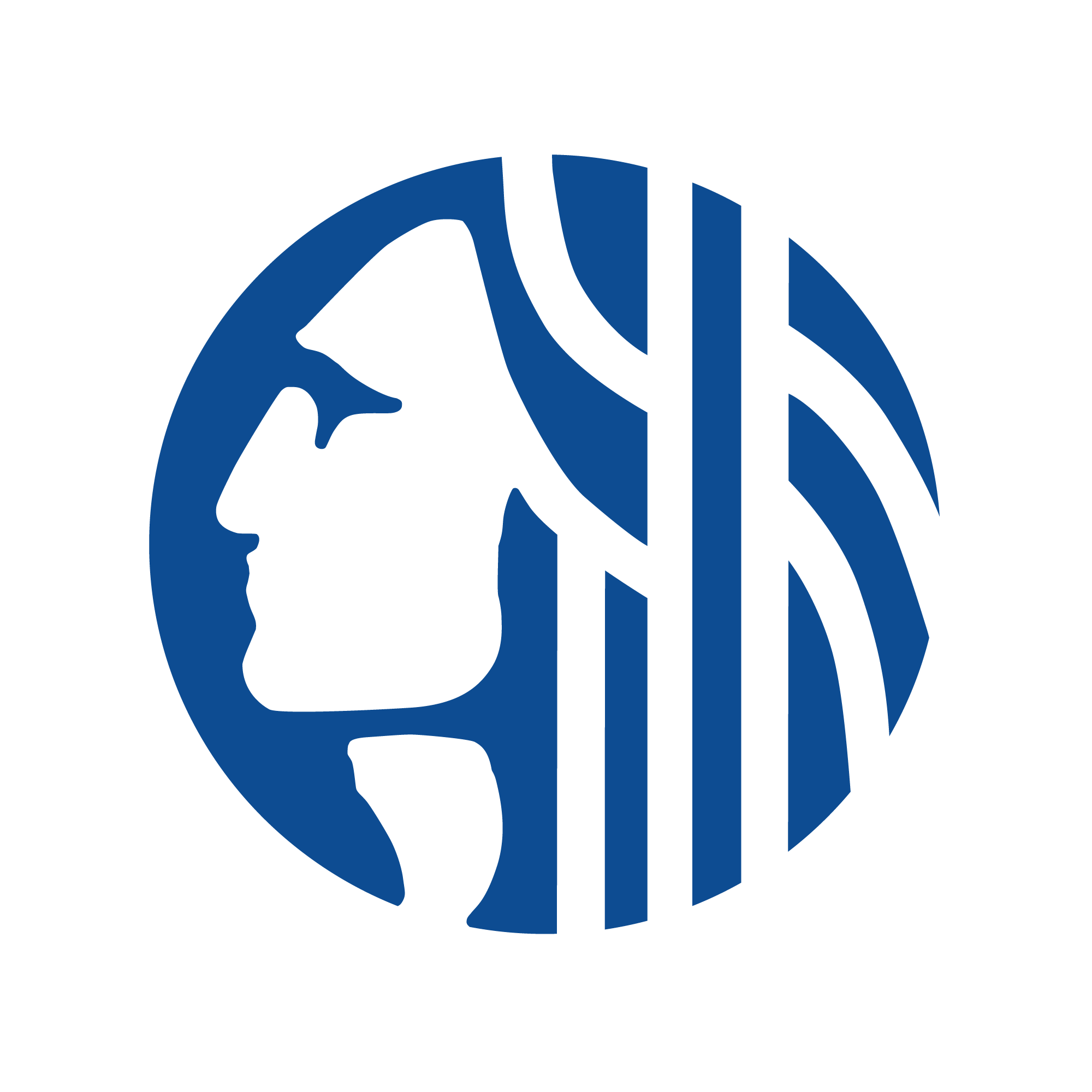 Community Involvement CommissionInterim Co-chairs: Marcus WhiteStaff Liaisons: Alvin Edwards and Laura JenkinsCOMMUNITY INVOLVEMENT COMMISSIONAGENDAMonday, March 18, 20245:00 – 7:00PMHybrid Meeting (In-person and virtual)In-person Meeting Information:Seattle City HallRoom 370, Floor 3600 4th Ave, Seattle, WA 98104For more information on navigating to City Hall, go to: https://www.seattle.gov/cityclerk/city-clerk-services/city-hall-visitor-information Virtual Webex Meeting Link: https://seattle.webex.com/seattle/j.php?MTID=m560086c2ce824bb0cac50ac2f8f1f9dd Meeting number: 2488 360 7668Password: CIC2022Join by phone: 1-206-207-1700 United States Toll
Commission PurposeThe Community Involvement Commission advises the Mayor, City Council, and the Seattle Department of Neighborhoods on equitable public engagement strategies with a focus on underrepresented communities.Commissioner Roll-call								5:00 - 5:05 PMCommunity Comments and Vote on 2/26 Meeting Minutes			5:05 – 5:15 PM		Revisit Roberts Rules of Order							5:15 – 5:35 PMReview Quarterly Assessment							5:35 – 6:00 PMSubcommittee Updates	 - Goal ProgressAddressing commissioner disagreementsFive-minute Break								6:00 – 6:05 PMCo-chair vote next steps							6:05 – 6:25 PM	Documenting Commission Work						6:25 – 6:35 PMYearly photoStaff Liaison Updates								6:35 – 6:55 PMExit Survey ResponseSpeaking on behalf of commission – bylawsOnboarding Document ReminderProcess for tracking/informing commission of attending community meetingsNext steps on Staff Liaison transitionCommunity Comments	& Closing						6:55 – 7:00 PMMAKING PUBLIC COMMENTPublic comment period allows individuals to inform and advise the Commission about issues, problems, or concerns.During the meeting, the Co-Staff Liaisons will ask the public to use the Raise Hand function to be added to the public comment list.The City of Seattle encourages everyone to participate in its programs and activities. For disability accommodations, materials in alternate formats, or accessibility information, contact Laura Jenkins at 206-437-3735 or communityinvolvementcommission@seattle.gov.